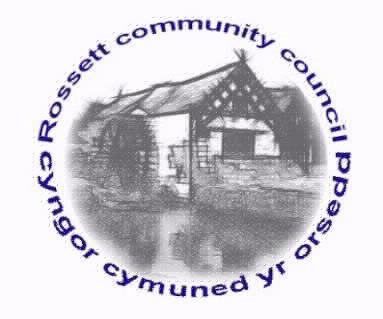 Rossett Community CouncilMeeting on Wednesday 17th July 2019MINUTES
Declarations of InterestMembers were reminded that they should declare the existence and nature of any personal and or prejudicial interest in the business of this meetingPresent: Councillors : Cllr. A Parrington (Chair), Cllr. B Cleaver, Cllr. J Pretsell, Cllr. P Roberts, Cllr M Gledhill, Cllr L Todd, Cllr C Parker, Cllr H Jones and Cllr M Woods.Other:  Mr David Green156.	Apologies for absence:   Cllr J Fortune, Cllr H Maurice-Jones, Cllr P Morris, Cllr T Sexton and Cllr A Stephen.157.	Declarations of InterestDeclarations of interest were made by:Cllr B Cleaver regarding any issues pertaining to the Park Warden due to personal association.Cllr P Roberts regarding any planning issues due to a conflict of interest.158.	Approval of the Minutes of 19th June 2019.159.	Police ReportCllr Parrington reviewed the Crime Report for June 2019, which had no reported incidents.The Clerk reported that she had recently attended a meeting organised by the new District Inspector, Insp Darren Whibberley, at Divisional Police HQ.  Confirmation had been given that there will be Police attendance at Community Council meetings, at least quarterly per year.  There will also be district (Wrexham Rural – North) meetings with the Inspector on the same timeframe.It was also noted that a number of attendees at this meeting had positive experiences in relation to the on-line chat available via the North Wales Police website which appeared a more effective way of reporting non-emergency crime than 101. The Clerk was requested to contact NWP to provide some documentation/ entry to Essentials to advertise this service.  Action:  Clerk to contact NWP.160.	Representation's from General PublicMr David Green reported that the storm drains on Harwoods Lane had still not been cleared despite this issue being raised in March 2019.  Cllr Jones confirmed that following Mr Green’s report he had highlighted the issue to WCBC and it was on the list awaiting action.  Cllr Roberts reported that he had attended the Wrexham Town and Community Council Forum where this issue had been raised.  WCBC had advised that they were very behind with the work schedule to clear drains and they were making every effort to address this however, other priorities had led to the staff being utilised for other jobs.  The Head of Department would be attending the next Forum to provide an update and more detail (scheduled for September).  Cllr Parrington suggested this matter be re-visited in September to see if it had been addressed.  Action:  Clerk to bring forward in September.	Mr Green then left the meeting.161.	Matters ArisingRecreational Areas – Cllr Cleaver reported that the Welsh Government had replied that they had no land currently available that could be used for allotments. He would continue to consider other areas around the Ward and report back upon the receipt of any positive outcomes.Planning Strategy – Cllr Cleaver reported that the group had agreed to defer another meeting until the next decision about the planning applications on Holt Road. Toilet Block Development/Community Hub – Cllr Parrington advised that there had been several useful meetings to progress the formation of a Board.  Following advise from Social Business Wales it had been determined that the most appropriate business model would be a Social Enterprise.  An application had been completed to apply for membership to Social Business Wales and if approved that would allow access to their Business Advisor who could assist with the formation of a Business Plan and possible funding streams.  The Clerk had attended an event ‘Meet your Social Investor’ where several appointments had been arranged with potential funding sources.  They had confirmed that ‘Hwb Yr Orsedd’ would meet many of their criteria for funding applications. Cllr Jones advised that another expression of interest had been received regarding joining the group.  Action:  Clerk to respond to additional applicant for group and also submit entry in Essentials to provide an update on the project.Village Festival – The Clerk had attended the last Village Festival meeting and had agreed that the Community Council would sell raffle tickets in conjunction with running their ‘stall’.  Cllr Pretsell advised that the Community Awards were well in hand and a slot of 3pm – 3.45pm had been allocated at the Festival for the Awards Ceremony.  Cllr Parrington requested additional support for Cllr Pretsell, Cllr Maurice-Jones and the Clerk who would be attendance.  Cllr Cleaver and Cllr Woods offered assistance and all others were asked to attend if possible162.	Matters DiscussedRossett Playground CCTV – The Clerk reported that the company who had upgraded the CCTV equipment at Burton had quoted to relocate the original equipment into Rossett Playground.  It would require some new wiring and a small amount of equipment.  Cllr Cleaver proposed that the quotation be accepted and this was unanimously agreed.  It was confirmed that the equipment would be password protected to ensure no unauthorised access.  Action:  Clerk to progress order.Wild Seed Planting – Following circulation information regarding wild seed planting in some other parts of the Country, Cllr Parrington was keen to explore areas of the Ward to consider their suitability.  Cllr Maurice-Jones had submitted an email in connection to this issue and had volunteered to make contact with somebody who had experience with this type of project.  It was agreed that this expertise would be useful to determine the correct sites and specific seed planting for each area.  Action:  Clerk to accept Cllr Maurice-Jones’ offer of gaining specialist advice on wild seed planting.163.	ReportsCounty Councillor Jones’ ReportCllr Jones reported that a resident had made contact regarding potential illegal activity near the underpass at Burton and requesting a review of CCTV.  The Clerk had not been sent the email so was unaware of the request.  Cllr Jones agreed to forward the details to allow a review of coverage to take place.  Action:  Cllr Jones to forward email to the Clerk.Cllr Jones advised that he had raised some issues regarding the effectiveness of the flood defences on Gun Street with Cllr Parker.  Cllr Parker had recently attended a Flooding Meeting and a number of issues had been reviewed/discussed including those raised by Cllr Jones.  These were now being considered by Natural Resources Wales.Cllr Jones confirmed that the interactive speed signs had been installed and there were a number of positive comments.  He had received some complaints about the extension of the 20 mph zone around Harwoods Lane, specifically the painting of the speed restriction on the road however, a similar number of positive comments had been received.Cllr Jones also reported that the number of vehicles parked on pavements had again been highlighted.  This was deemed an anti-social problem as it frequently proved an obstruction for those using wheelchairs or prams, forcing them onto the Highway.  Cllr Parrington requested that the PCSO be asked to attend during early evening when a number of vehicles were regularly parking on the double yellow lines outside the Co-op.  Action:  Clerk to inform PCSO of the request to conduct patrols early evening specifically around the Co-op.Cllr Todd raised an issue regarding parking on Waverley Crescent close to the junction which had been highlighted last month.  She had taken photographs of the vehicles involved and these had been forwarded to the PCSO, as she had been requested.  Cllr Jones was aware of the situation along with the parking restrictions for some residents on Chester Road.  Cllr Jones advised that this situation was being reviewed.Cllr Maurice-Jones had raised an issue by email concerning the overgrown hedge on Burton Road which was now causing pedestrians to walk along the road.  Cllr Jones was aware of the situation and advised that communication had taken place with the owner.Clerk's ReportThe Clerk had previously distributed her report for Councillor's information.Cllr Pretsell reported that the Parks Committee had recently met.  The Annual Inspection Report for the Playgrounds had been reviewed – all issues were low risk or very low risk.  Volunteers were requested to assist with a tidy up around Rossett Playground on Wednesday 24th July starting at 3pm to look at the new hedge and remove large amounts of weeds from that area.Cllr Pretsell advised that the Community Awards process was progressing well and over 200 votes had been received.Cllr Parker reported that there had been a Floods meeting on the previous day and it had been attended by 3 Rossett Flood Wardens along with the Floods Officer for WCBC and NRW.  Generally there seemed to be better communication and the group were pleased with the way the flood defences had worked.  They were aware of the historic issues which led to the flooding on Darland Lane and that would continue to be reviewed.153.	Planning Applications P/2019/0457 – 7 Shordley Close, Rossett – Two Storey Side and Single Storey Rear Extension to Dwelling. – No objections. P/2019/0520 – 5 Shordley Close, Rossett – Two Storey Side Extension to Include New Entrance, Office Space and Utility Room to Ground Floor with Extended Master Bedroom and En-Suite to First Floor. – No objections. 154.	FinanceCllr Woods summarised the bank reconciliation for June and this was accepted.  Cllr Parrington requested a Staffing Meeting in September to review work schedules and working patterns.  Action:  Clerk to arrange Staffing Meeting.	Invoices were approved, as follows:Park Warden’s Disbursements				Street Warden’s DisbursementsPetrol			£22.50				Petrol				£47.70Total			£22.50				Total				£47.70Clerk’s Disbursements					Community Agent Disbursement’sPetrol (6 Months claim)	£102.15			Petrol				£  5.40Petrol (Equipment)	£  6.40				Activity Costs			£12.05Postage		£  2.52				Total				£17.45	Banners		£76.67Padlocks		£14.11Oil			£11.49Total			£213.34	155.	Other Items brought to the Council’s AttentionCllr Roberts requested that the temporary fencing at the playground be checked to ensure it covered the gaps.  Action:  Clerk to liaise with Park Warden regarding the temporary fencing.Cllr Jones had noted that a couple of Councillors had not set up the new RCC email addresses.  It was agreed that these should now be used for all correspondence.  Action:  Clerk to re-send details of setting up email to those who have not yet done so.The Clerk confirmed that she would be using some annual leave during the school holidays. Date of the next meeting Wednesday 21st August 2019.Signed as a true record:_________________________________	_________________________Chairman						Date            PayeeHewlett PackardScottish PowerPurposeInstant InkStreet Lighting electricitySum £4.49391.43Chq. No.Debit CardOn-lineThe Head GardenerOne Voice WalesGrass CuttingAdvanced Local Gvt Finance Training817.8080.00On-lineOn-lineMr C HughesStreet warden’s salary and disbursements411.70On-lineMr T PricePark warden’s salary and disbursements326.54On-lineMiss W PaceAli PickardHMRCClerk's salaryCommunity Agent's salary and disbursementsEmployers Tax1,054.05641.45195.81On-lineOn-lineOn-line